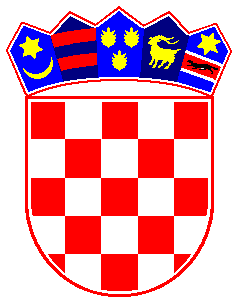      REPUBLIKA HRVATSKAŠIBENSKO-KNINSKA ŽUPANIJA			                                    OPĆINA CIVLJANE       OPĆINSKO VIJEĆETemeljem članka 35. zakona o lokalnoj i područnoj 8regionalnoj) samoupravi („Narodne novine“ broj33/01, 60/01, 129/95, 109/07, 125/08, 36/09, 150/11, 144/12, 19/13, 137/15, 123/17 i 98/19), članka 95. stavak 2.  Zakona o komunalnom gospodarstvu (Narodne novine“ br. 68/18, 110/18 i 32/20), i članka 32. Statuta Općine Civljane („Službeni vjesnik Šibensko-kninske županije“, broj 9/09, 3/11, 4/13, 5/13, 9/17, 2/18 i 4/20), Općinsko vijeće Općine Civljane na svojoj 26. sjednici održanoj  dana 04. veljače 2021. godine, donosi              O D L U K U      o oslobađanju  od plaćanja komunalne naknade	
			          Članak 1.Ovom Odlukom utvrđuju se mjere i način provedbe utvrđivanja komunalne naknade uslijed nastupanja posebnih okolnosti koje podrazumijevaju događaj ili određeno stanje koje se nije moglo predvidjeti i na koji se nije moglo utjecati, a koje ugrožava život i zdravlje građana, imovinu veće vrijednosti, znatno narušava okoliš, narušava gospodarstvu aktivnost ili uzrokuje znatnu gospodarsku  štetu nastalu povodom proglašenja epidemije bolesti COVID 19 prouzrokovane virusom SARS-COV 2.                                                                          Članak 2.Slijedom utvrđenja iz članka 1. ove Odluke, radi ublažavanja negativnih gospodarskih posljedica uzrokovanih epidemijom odobrava se oslobađanje od plaćanja komunalne naknade za mjesec siječanj, veljaču, ožujak, travanj, svibanj i lipanj 2021.godine sve poduzetnike  s područja Općine Civljane.Poduzetnici iz stavka 1. ovog članka smatraju se pravne osobe (trgovačka društva) kao i fizičke osobe-obrtnici.         Članak 3.Ova Odluka predstavlja osnovu za oslobađanje od plaćanja komunalne naknade kako je to određeno člankom 2. stavak 1. ove Odluke slijedom čega nije potrebno podnositi posebne zahtjeve niti donositi posebna rješenja.Za provedbu ove Odluke zadužuje se računovodstvo Jedinstvenog upravnog odjela Općine Civljane.                                                                          Članak 4.Ova Odluka stupa na snagu prvog dana od dana objave u „Službenom vjesniku Šibensko-kninske  županije“ KLASA: 021-01/21-01/2URBROJ: 2182/13-02-21-2Civljane, 04. veljače 2021.godineOPĆINSKO VIJEĆEOPĆINE CIVLJANEPREDSJEDNICAVesna Gutić, v.r.